University of North Carolina at Chapel HillCampus BudgetsExercise WorkbookPeopleSoft Human Resources and Finance ImplementationTable of ContentsExercise 1Creating an Expense Budget JournalScenarioIncrease in School-Based Tuition expense budget due to increased enrolment.ReferenceRefer to the following for assistance in completing the exercise:Entering or Modifying a Budget JournalRequired DataThis section provides the field data required to complete this exercise. Tasks and QuestionsUse the reference and data provided to complete the following tasks and answer the questions:Enter the required data:Budget pre-check the budget journal.Leave the budget journal in its current status and proceed to Exercise 2.Exercise 2Creating a Revenue Budget JournalScenarioAdd the State revenue increase in School-Based Tuition budget due to increased enrolment.ReferenceRefer to the following for assistance in completing the exercise:Entering or Modifying a Budget JournalRequired DataThis section provides the field data required to complete this exercise. Tasks and QuestionsUse the reference and data provided to complete the following tasks and answer the questions:Enter the journal ID from Exercise 1 in the Long Description.After entering the required data:Budget pre-check the budget journal.Submit or Post the budget journal.Return to the budget journal from Exercise 1.  Enter the Exercise 2 budget journal number as a reference in the Long Description.Submit or Post the budget journal.Exercise 3Creating a Budget TransferScenarioThe Department of Genetics requests funding to purchase a new computer for its Chair.ReferenceRefer to the following for assistance in completing the exercise:Entering or Modifying a Budget TransferRequired DataThis section provides the data required to complete this exercise. Tasks and QuestionsUse the reference and data provided to complete the following tasks and answer the questions:After entering the required data:Budget pre-check the budget journal.Submit or Post the budget journal.Exercise 4Creating a Budget TransferScenarioTransfer budget from EPA Non Teach to SPA Regular Salaries in the School of Pharmacy. ReferenceRefer to the following for assistance in completing the exercise:Entering or Modifying a Budget TransferRequired DataThis section provides the field data required to complete this exercise. Tasks and QuestionsUse the reference and data provided to complete the following tasks and answer the questions:After entering the required data:Budget pre-check the budget journal.Submit or Post the budget journal.FieldValueBusiness UnitUNCCHLedger GroupStateBudget Entry TypeOriginalParent Budget Entry TypeOriginalLong DescriptionIncrease in School-Based Tuition expense budget due to increased enrolment.Field Line 1Value Line 1Budget Period2015Fund20105 – Acad Affairs – Instit of GovtSource12106 – Sch of Govt-SBTIAccount511100 – EPA Non-Teach BudgetDepartment375000 – School of Government BudgetProgramG0001 – Sch of Govt-SBTIAmount$7,800Field Line 2Value Line 2Budget Period2015Fund20130 – Acad Affairs – Student Fin AidSource12106 – Sch of Govt-SBTIAccount568000 – Traineeship BudgetDepartment375000 – School of Government BudgetProgramG0001 – Sch of Govt-SBTIAmount$2,600Total Credits: $10,400Total Credits: $10,400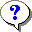 What is the Budget Header Status?What is the Journal ID?What is the Budget Header Status?What is the Journal ID? FieldValueBusiness UnitUNCCHLedger GroupState_RevBudget Entry TypeOriginalParent Budget Entry Typen/aLong DescriptionIncrease in School-Based Tuition revenue budget due to increased enrolment. Field Line 1Value Line 1Budget Period2015Fund20190 – Acad Affairs Multi ActivitySource12106 – Sch of Govt-SBTIAccount458110 – Tuition Resident on campusDepartment375000 – School of Government BudgetProgramG0001 – Sch of Govt-SBTIAmount$6,400Field Line 2Value Line 2Budget Period2015Fund20190 – Acad Affairs Multi ActivitySource12106 – Sch of Govt-SBTIAccount458210 – Tuition Non-Resident on campusDepartment375000 – School of Government BudgetProgramG0001 – Sch of Govt-SBTIAmount$4,000Total Credits: $10,400Total Credits: $10,400What is the Budget Header Status?No.What is the Journal ID?What is the Budget Header Status?What is the Journal ID? FieldValueBusiness UnitUNCCHLedger GroupF&ABudget Entry TypeTransfer AdjustmentParent Budget Entry TypeTransfer AdjustmentLong DescriptionTransfer funding to purchase a new computer for the Chair of GeneticsField Line 1Transfer from Line 1Transfer To Line 2Budget Period20152015Fund27100 – F&A Budget27100 – F&A BudgetSource14101 – F&A14101 – F&ADepartment420101 – SOM Dean’s Office423501 - GeneticsProgramn/an/aAmount$-1,500$1,500Total Lines Balance to $0Total Lines Balance to $0Total Lines Balance to $0Which commonly used chartfield is missing?  Why?What is the Budget Header Status?No.What is the Journal ID?What is the Budget Header Status?No.What is the Journal ID? FieldValueBusiness UnitUNCCHLedger GroupState Child ExpenseBudget Entry TypeTransfer AdjustmentParent Budget Entry TypeTransfer AdjustmentLong DescriptionTransfer EPA non-teach budget to SPA regular salariesField Line 1Transfer from Line 1Transfer To Line 2Budget Period20152015Fund21101 – Health Affairs – Reg Term Instr21101 – Health Affairs – Reg Term InstrSource13001 – Health Affairs13001 – Health AffairsAccount511100 – EPA Non Teach 512100 – SPA Regular SalariesDepartment450100 – School of Pharmacy450100 – School of PharmacyProgramn/an/aAmount$12,500$-12,500Total Lines Balance to $0Total Lines Balance to $0Total Lines Balance to $0What is the Budget Header Status?No.What is the Journal ID?What is the Budget Header Status?No.What is the Journal ID? 